       OKREPIMO NAŠE MOŽGANČKE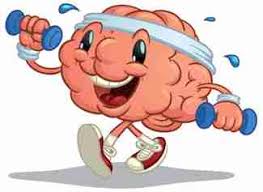 Poskrbimo, da bodo naši možgani dobro preskrbljeni, če želimo, da dobro delujejo. Od vsega najbolj potrebujejo:ZRAK - da dobijo dovolj kisika za delovanje,  VODO - zelo so občutljivi na dehidracijo,GIBANJE - pospešuje presnovo in zaposluje možgane, da ne lenuharijo, SOCIALNE STIKE - nam dajejo veselje do življenja in tvorijo nove zveze v možganih.Možgane moramo zaposliti s stvarmi, ki nas nič ne stanejo: – pojdimo na sprehod po drugi poti, kot ponavadi, da dobijo nove informacije, – seštevajmo številke na avtomobilih do sto, – poslušajmo ptičje petje in poskušajmo uganiti, kdo poje, – hodimo po ravni črti in pazimo na ravnotežje, – doma se vsedimo na drug stol, kot ponavadi, da dobimo povsem nov pogled na okolico, – popijmo čaj/kakav tako, da obrnemo ročaj in se potrudimo piti z levo (nepravo roko), – potrudimo se napisati nekaj besed z levo roko...Veliko je stvari, ki jih lahko počnemoVse, česar se lotite, delajte z veseljem in radovednostjo.Sedaj pa hitro na ven na zrak... 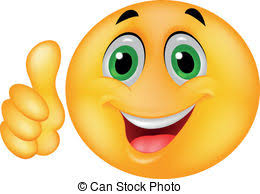 